 ZLÍNSKÝ KRAJSKÝ  FOTBALOVÝ  SVAZ 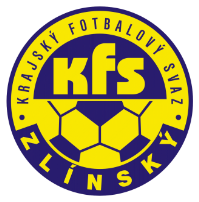 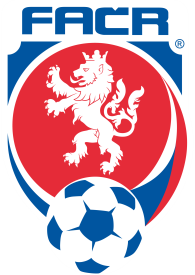 Hradská 854, 760 01 ZLÍN       Tel: 577 019 393Email: lukas@kfszlin.cz  
__________________________________________________________________________DK Zlínského KFS dle § 89 odst. 2 písm. a) zahajuje disciplinární řízeníPříjmení, jméno		ID			číslo utkání			oddílPřecechtílek Aleš		89032029		2017720A1A0804		MorkoviceMaček Jaroslav			98041392		2017720A2A0801		KateřiniceGajdůšek Martin		94030629		2017720A2B0805		FryštákZasedání DK Zl KFS proběhne ve středu 27.9.2017 v 15.00 hodin									Martin Bsonek									předseda DK Zl KFS